Physical Education 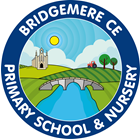 Core Curriculum   Year 5&6Autumn Term Year BPhysical Education Core Curriculum   Year 5&6Autumn Term Year BPhysical Education Core Curriculum   Year 5&6Autumn Term Year BPhysical Education Core Curriculum   Year 5&6Autumn Term Year BPhysical Education Core Curriculum   Year 5&6Autumn Term Year BAutumn Term 1Autumn Term 1Autumn Term 2Autumn Term 2Unit of WorkHockey(Year 5)Tag Rugby(Year 6)Indoor Athletics(link to Competition)Basketball(Year 5)Prior LearningLearned about attacking as a team and moving toward a goal. Able to follow the basic rules for modified/mini hockey games. Learned how to pass, receive, control, dribble and shoot.Combined basic tag rugby skills such as catching and quickly passing in one movement. Selected and implemented appropriate skills in a game situation. Begun to play effectively when attacking and defending. Increased the power of passes so the ball can be moved quickly over greater distance.Sustain pace over short and longer distances. Ran as part of a relay team. Performed a range of jumps and throws.Increase confidence and selection of basic skills such as dribbling, throwing and shooting. Develop a range of ball handling skills. Use footwork rules in a game situation and explore basic marking.Unit Focus – Key Knowledge & SkillsCombine basic hockey skills such as dribbling and push pass. Select and apply skills in a game. Play effectively in different positions on the pitch including in defence. Increase power and strength of passes, moving the ball over longer distances.Choose and implement a range of strategies and tactics to attack and defend. Combine and perform more complex skills at speed. Observe, analyse and recognise good individual and team performances. Suggest, plan and lead a warm-up as a small group.Apply strength and flexibility to throwing, running and jumping. Accurately and confidently judge across a variety of activities. Work in collaboration to demonstrate improvement. Prepare for indoor athletics competition (CNSSP) with link to county finals.Use strength, agility and coordination when defending. Increase power and strength of passes, moving the ball accurately in a variety of situations. Select and apply a range of tactics and techniques to play with consistency.Key Questions1. How can you as an individual player help build an attack towards the goal?2. When you are marking in defence where should you position yourself?3. If the ball hits someone’s foot what happens?1. How should we tell other players the areas they need to improve on?2. Why is it important to organise your team quickly into defensive positions?3. Being able to change speed and direction quickly helps our defending; why?1. In which Olympic athletics event is the heave throw used?2. How can you develop your fitness through parlauff running?3. What are the 3 phases of triple jump?1. How can you show your teammate you are ready to receive the pass?2. Why should we avoid committing personal fouls?3. What are they key principles to box a player out?Progression of Learning  in lessons-Objectives coveredI can perform a block tackle to dispossess an attackerI can use fast. Accurate passes to create scoring opportunitiesI can mark an attacker closely to stop them receiving the ballI can perform a sweep hit to send the ball first timeI can move the ball quickly from left to right to outwit a defenderI can use a variety of techniques to keep possession in a gameI can create attacking continuity by supporting a playerI can use set plays to attack and create spaceI can develop and use the 3 step ruleI can create scoring opportunities as the ball carrierI can change from an attacking to a defensive formationI can observe and analyse my classmate’s performanceI can use the twisting technique with increasing confidenceI can long jump further and high jump higherI can triple jump with correct technique over 5 metresI can throw with skills and good techniqueI can work as part of a team exchanging the baton quickly with skillI can take part in a competitive eventI can use blocking to prevent opponent from shootingI can front pivot and use it in a gameI can use a forward pass and wing play to build an attack as a teamI can perform a one handed push pass under pressureI can create space using the box-out techniqueI can catch the ball under pressure into the triple-threat positionVocabularyTeamwork, score, shoot, positions, power, distance, perform, consistent, fair play.Transition, principle, STEP, agility, turnover, support, observe, analyse.Safety, rules, targets, record, set, take over, pass, strength, judge, trajectory, sprint, shuttle, assessBlocking, pivot, forward, reverse, exploit, lay off, accurately, rebound, fake, feint.Personal Development(Head, Hand, Heart)Head: Apply basic defensive positions.Hand: Able to combine basic skills such as dribbling and passing.Heart: Work as a team to attack and defend.Head – Use STEP principle to plan a warm-upHand – Use speed and agility in gameplayHeart -Suggest ways to improve set playsHead - Accurately and confidently record multiple scores under pressure.Hand - Combine different jumping skills to accurately replicate the triple jump technique.Heart - Judge your strengths and weaknesses to fulfil; your role in a running challenge.Head: Explain the need for different tactics and attempt these in a game situationHand: Able to combine basic skills such as dribbling and passing.Heart: Apply knowledge of personal foul in a competition setting.Application TaskIntra-competition in house groupsIntra-competition in house groupsIntra-competition in house groupsCNSSP competition linkIntra-competition in house groups